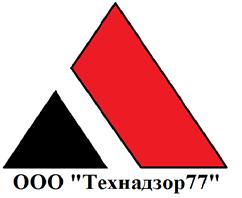 г. Москва, ул. Василия Петушкова, 27.8 (495) 7928223., www.technadzor77.ru7928223@technadzor77.comСОГЛАСОВАНО                                                                                                                                                                                 УТВЕРЖДАЮ Генеральный директор                                                                                                                                                    _________________ООО «Технадзор 77»                                                                                                                                                          _________________Коржев Д.С.                                                                                                                                                   ________________ (__________)ОТЧЕТ О ПРОВЕДЕНИИ ОБСЛЕДОВАНИЯ (СТРОИТЕЛЬНОЙ ЭКСПЕРТИЗЫ) ОБЪЕКТАЗаказчик ######################Исполнитель ООО «Технадзор77»Адрес объекта ################################(Договор ################################ от 15 июня 2018г.)Ответственный исполнитель проведения строительной экспертизы Инженер ООО «Технадзор 77»################. _______________________Дата проведения работ по обследованию: 25-29  июня  2018 года в дневное время.г. Москва 2018 г.Содержание:1.          Цель обследования2. 	Методика обследования Объекта3.	Характеристика Объекта 4.	Результаты инженерно-технического обследования с выявлением дефектов ,  допущенных нарушений, выводами и рекомендациями.Приложение:1.	Копия Свидетельства о допуске к определенному виду работ.2.          Материалы фотофиксации дефектов3.           Дефектная ведомость4.           Смета на устранение выявленных дефектов1.Цель обследования:.Составление заключения по вопросу недостатков (дефектов) строительства (ремонтно-строительных работ) объекта, выявленных на момент проведения  обследования, -оценка состояния объекта после ранее проведенных ремонтно-строительных работ, а так же качество проведенных работ. Определение стоимости устранения выявленных дефектов. 2. Методика обследования ОбъектаЭкспертом проведены подготовительные работы и осуществлено предварительное (визуальное) обследование Объекта, а в последующем выборочное детальное (инструментальное) обследование Объекта.Экспертом был проведен осмотр состояния Объекта в присутствии представителей заказчика. Осмотр проводился в течение 4-х  рабочих дней  с в утренние и дневные часы и включал в себя:1. Визуальный осмотр Объекта;2. Визуальный осмотр конструкций внутри Объекта;Исходя из цели обследований и основываясь на предварительном (визуальном) и инструментальном обследовании Объекта, были использованы следующие методы обследования,	Стандарты, нормативные и инструктивные  документы:	1. Визуальный, прямых измерений	 (СП 13-102-2003 Правила обследования несущих строительных конструкций зданий и сооружений. М. 2004)2.	Пособие по обследованию строительных конструкций. ОАО «ЦНИИПромзданий». М. 1997г.Технические средства контроля, используемые на объекте:1.	Цифровая фотокамера «Asus Padfone».2.	Линейка металлическая по ГОСТ 427-75.3.	Дальномер лазерный «BOSCH PLR15».4.	Рулетка измерительная «WILTON 2m».3. Характеристика объекта.Объект расположен по адресу: ################################ помещения 15 этажа гостиницы ################################в которых выполнены следующие ремонтно-строительные работы:1. Сняты старые полы, на существующие лаги смонтировали фанеру (10мм), затем уложили подложку и ламинат. 2. Сняты обои, зашпаклеваны стены, окрашены и оклеены обоями стены, смонтированы плинтуса3. Расчищены потолки, зашпаклеваны и окрашены, приклеен потолочный плинтус4. В санузлах заменены краны, запорная арматура, заменены сантехприборы (унитазы, ванны, раковины, душевые кабины).5. В санузлах переложена плитка, на кухне наклеен «фартук» из плитки, смонтированы теплые полы, реечные потолки6. Заменены все двери7. Заменены розетки, выключатели (электропроводку не меняли)9. Выполнены выводы ГВС и ХВС, установлены счетчики воды.Материалы, переданные заказчиком в качестве исходных – план БТИ 15-го этажа.План обследуемых помещений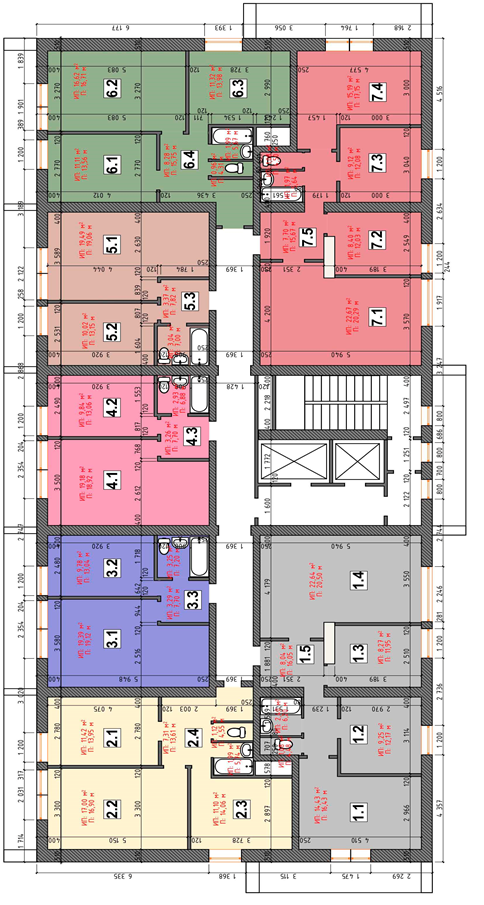 В данном обследовании определялось качество выполненных ремонтно-строительных работ на основании СП 71.13330.2017 «Изоляционные и отделочные покрытия.» (Актуализированная редакция СНиП 3.04.01-87).   (выписки применяемых пунктов и таблиц приведены ниже):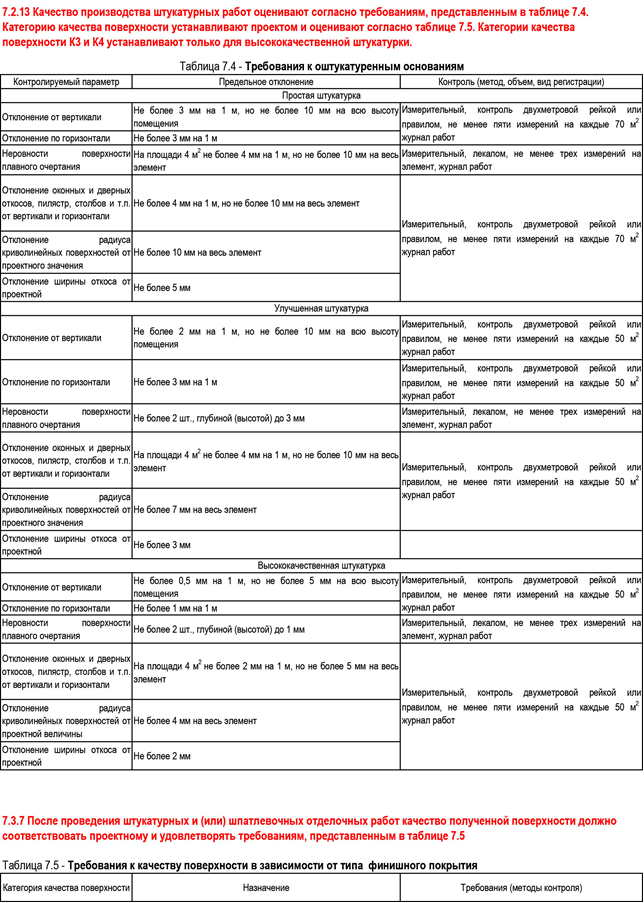 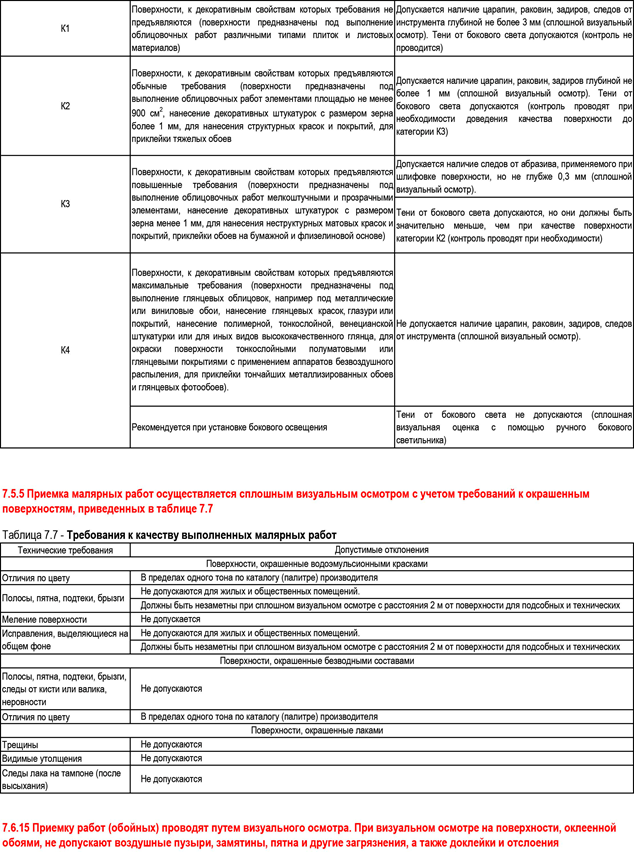 По результатам проведенного обследования была сформирована дефектная ведомость: 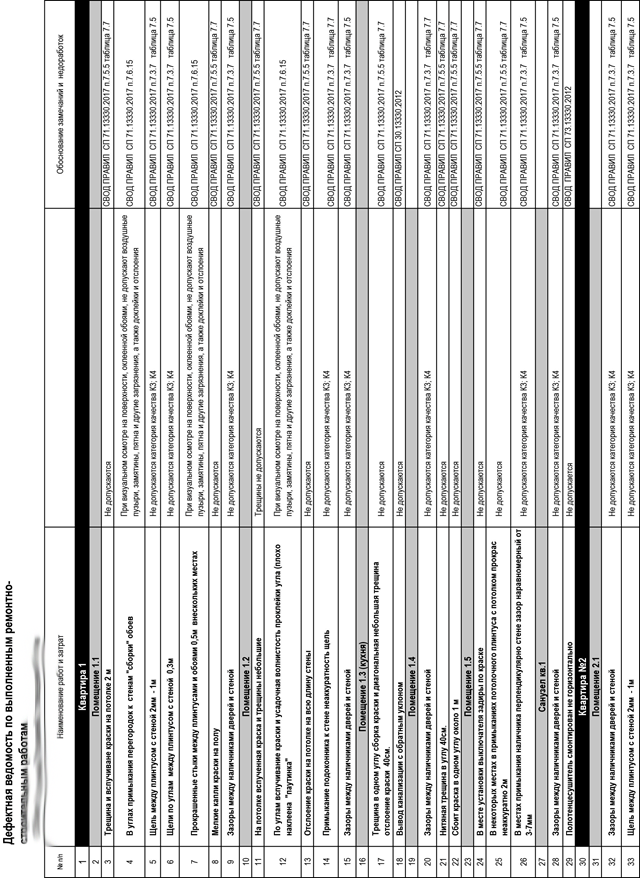 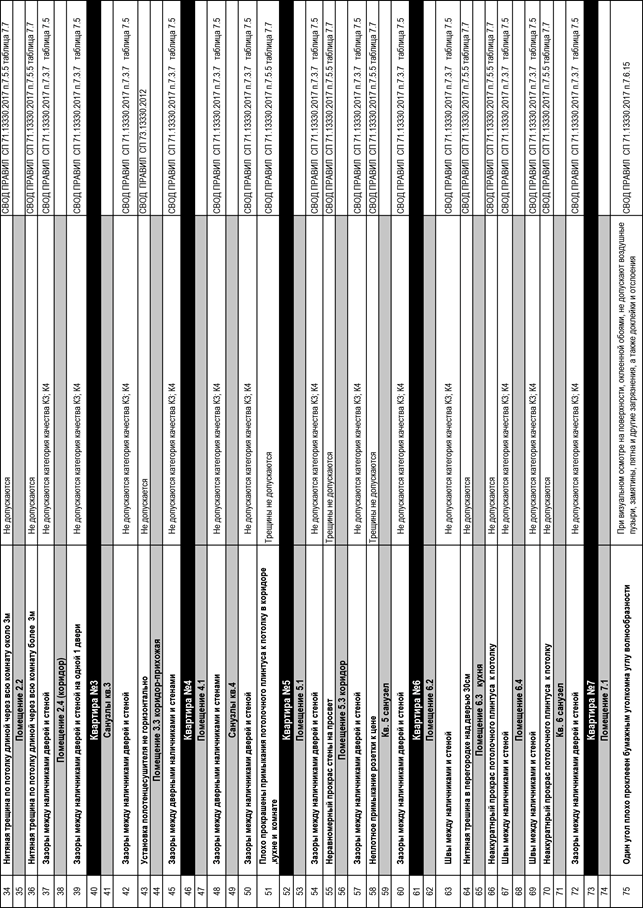 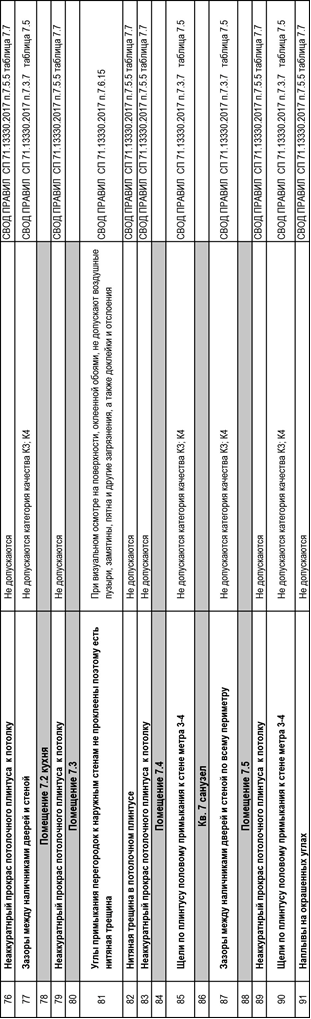 В соответствии с дефектной ведомостью была определена стоимость исправления дефектов (смета составлена ресурсным методом, на основании нормативов трудоемкости работ определенных в существующих ГЭСН, ЕНиР, и ведомственных нормах.)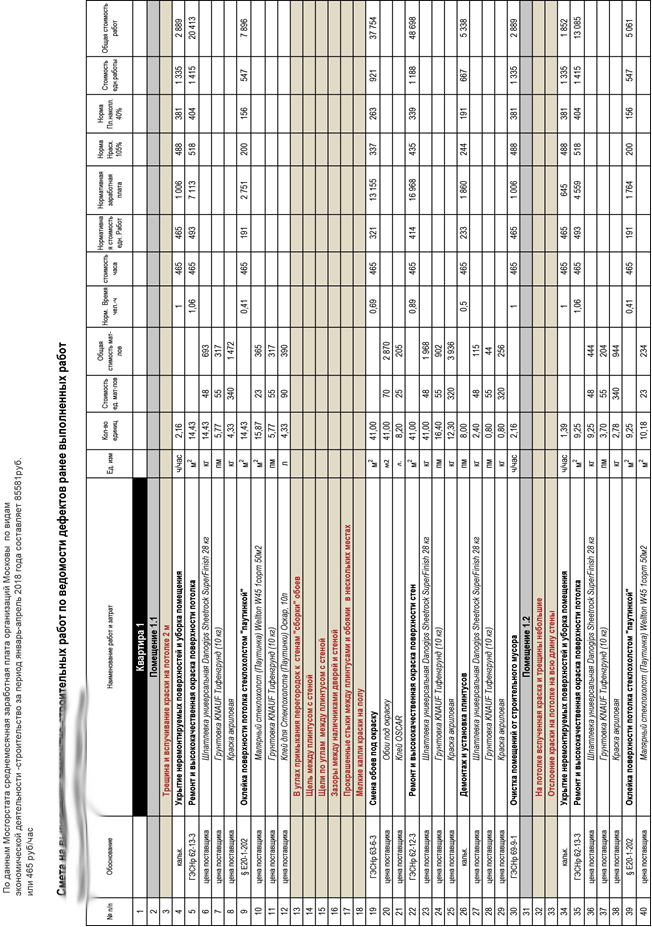 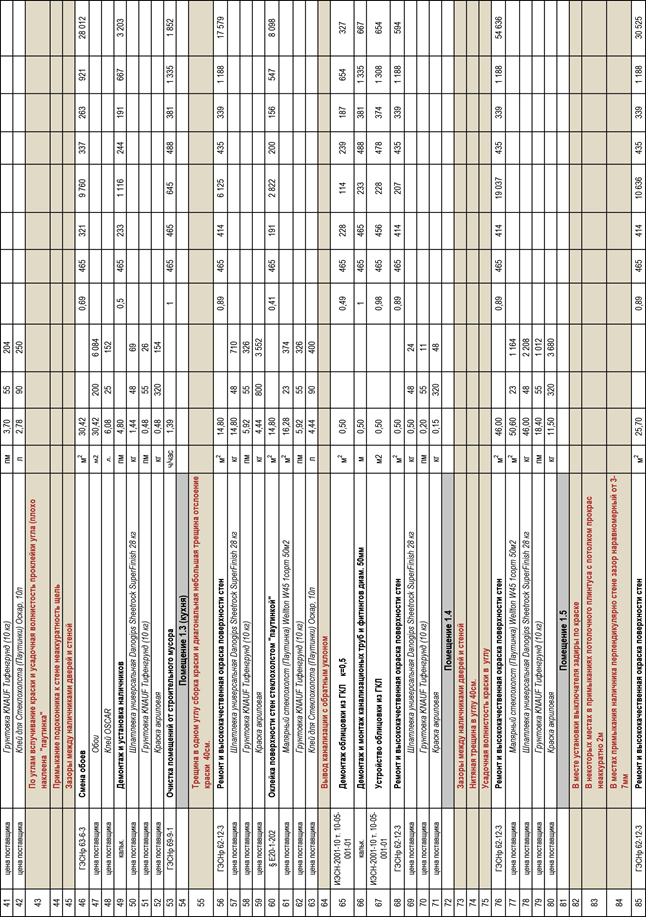 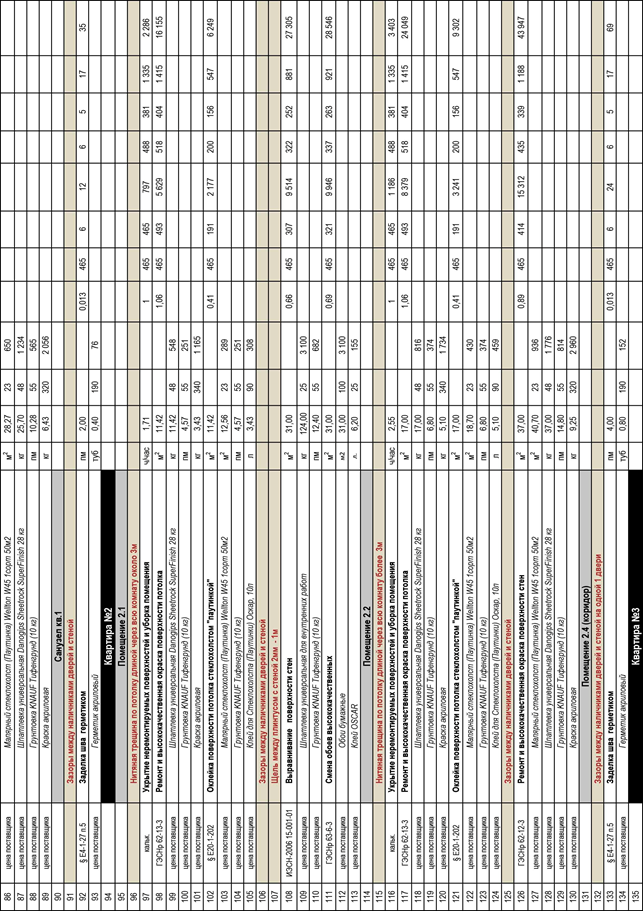 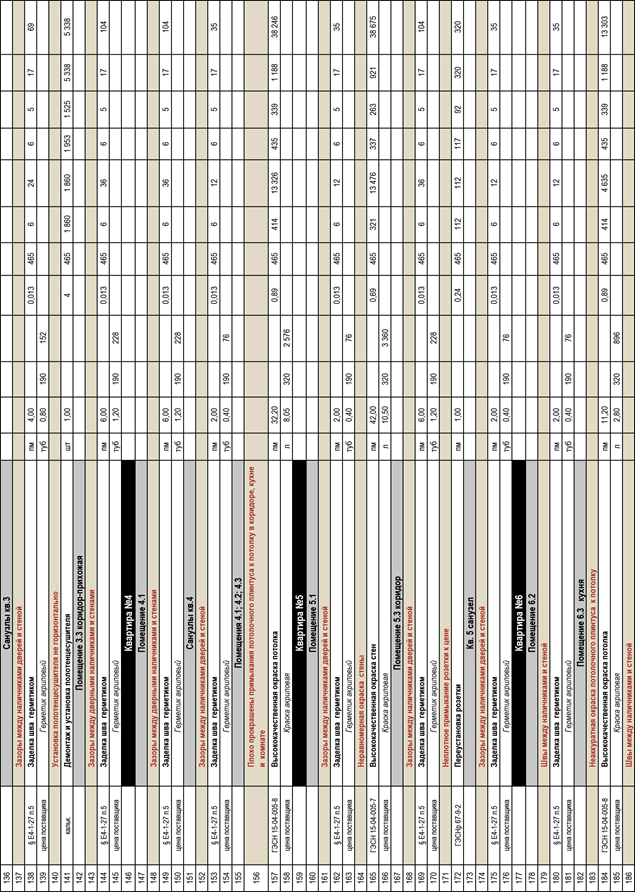 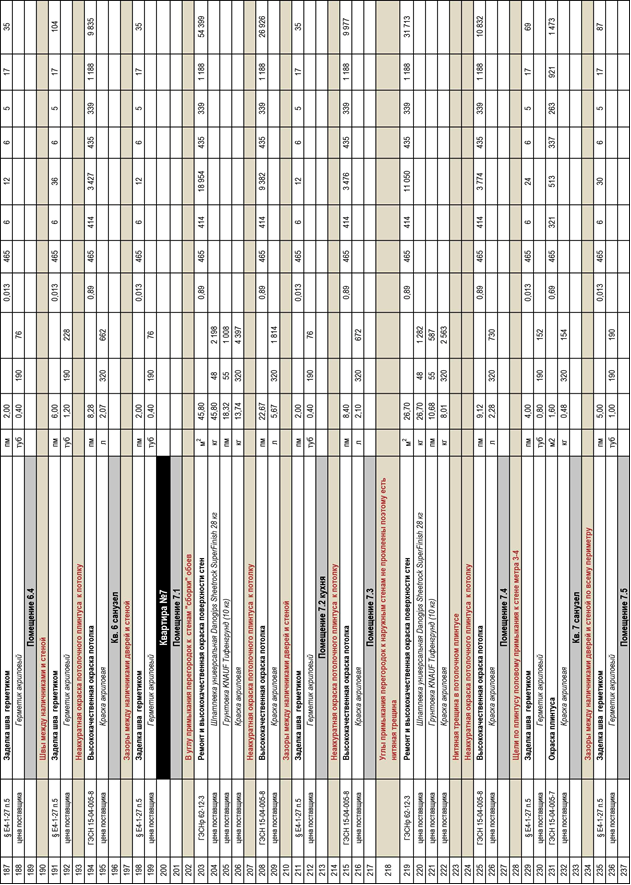 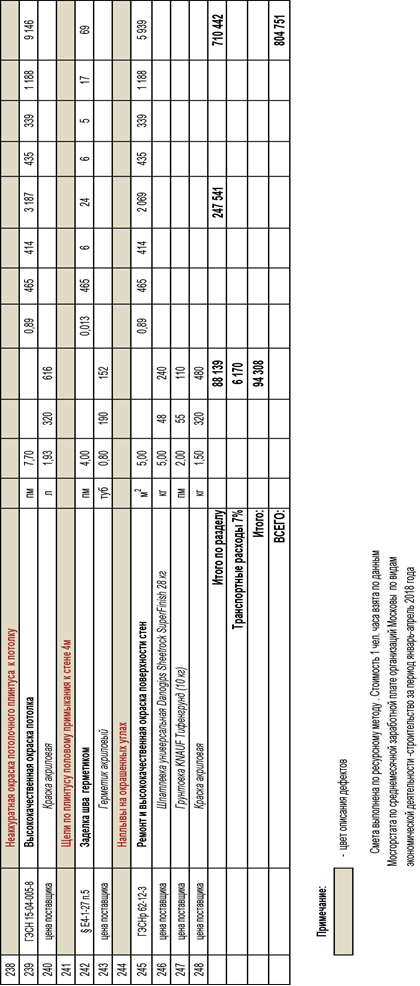 Выводы:Работы подрядчиком выполнены с нарушениями СП 71.13330.2017 «Изоляционные и отделочные покрытия.» (Актуализированная редакция СНиП 3.04.01-87), и требуют переделки.Перечень дефектов выполненных работ  указан в приложенной дефектной ведомости.Подрядчику необходимо устранить дефекты и предъявить работы к повторной сдаче.Подрядчику предоставить  все сертификаты и паспорта на примененные материалы, изделия и оборудование.Стоимость исправления дефектов в соответствии с приложенной сметой составляет 804751 (восемьсот четыре тысячи семьсот пятьдесят один) рубль.Материалы фотофиксацииОписание дефектов см. дефектную ведомость.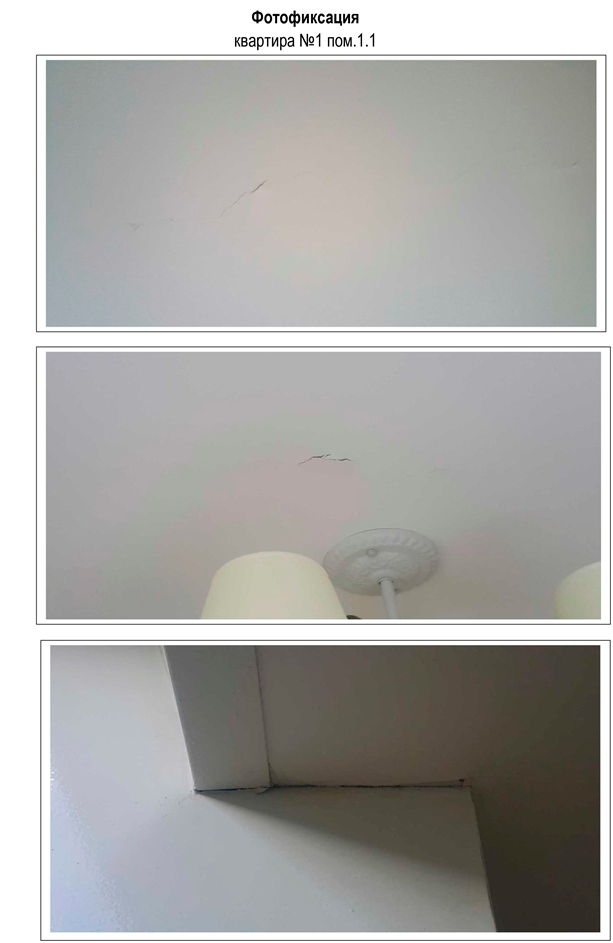 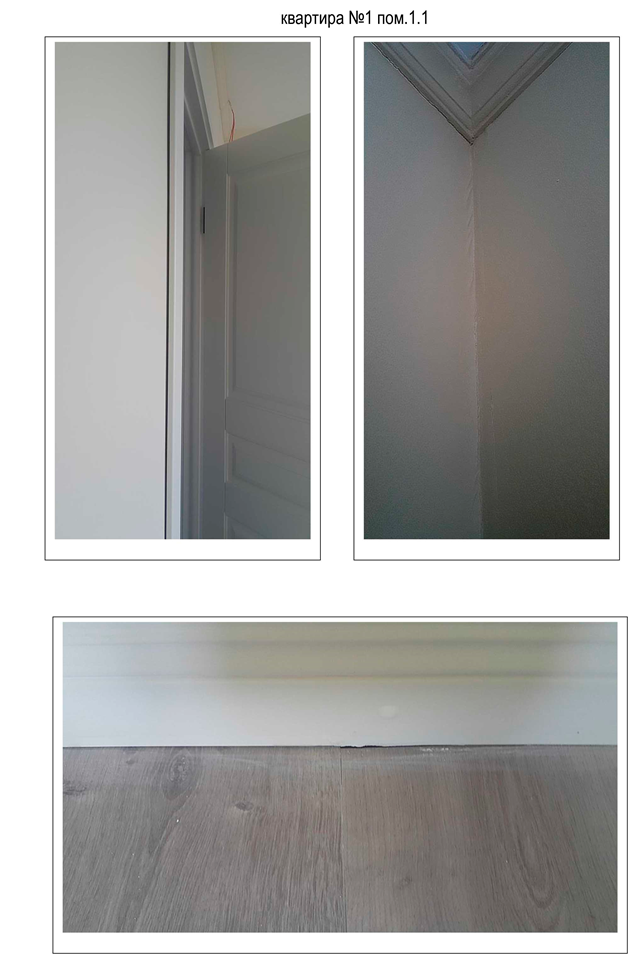 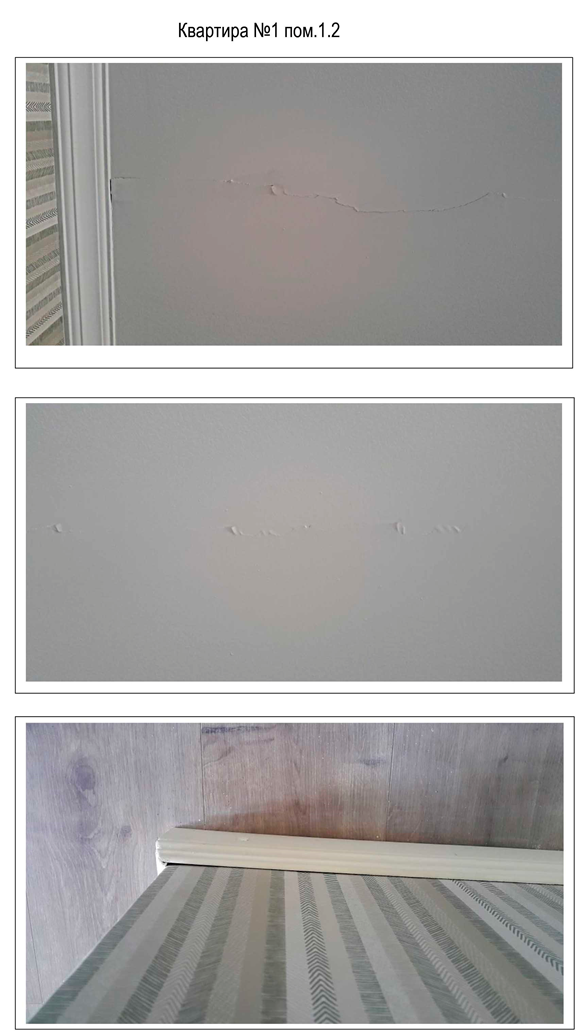 .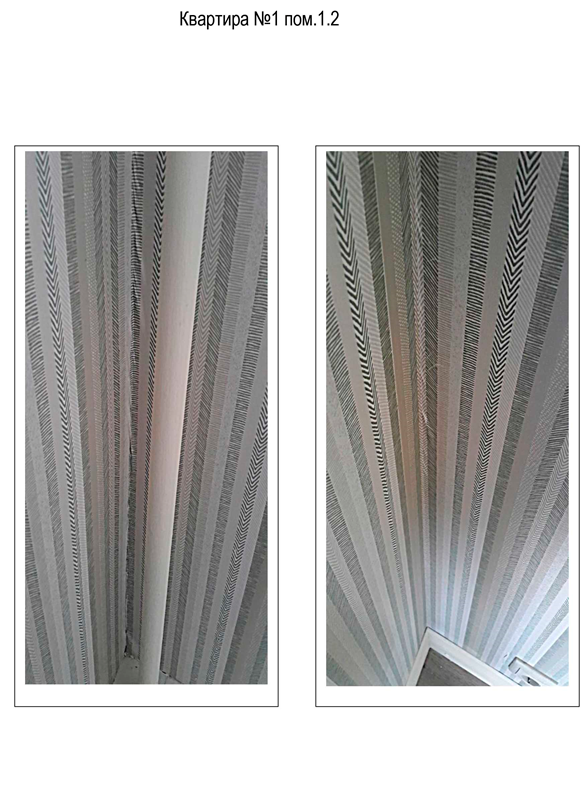 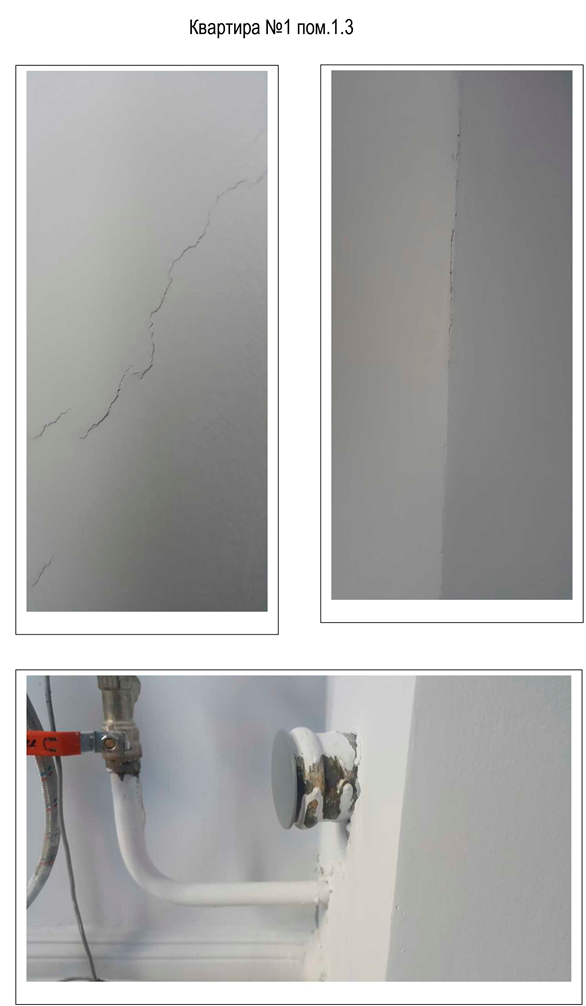 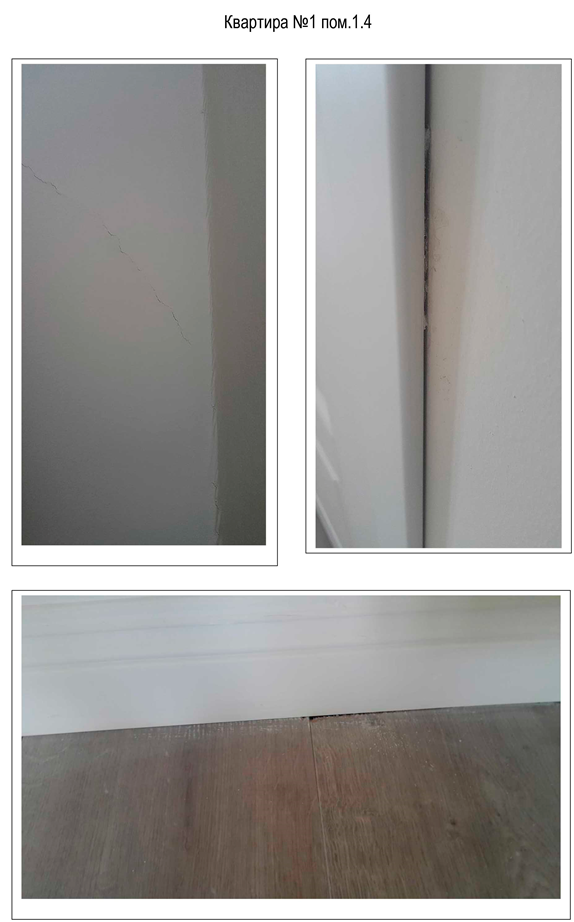 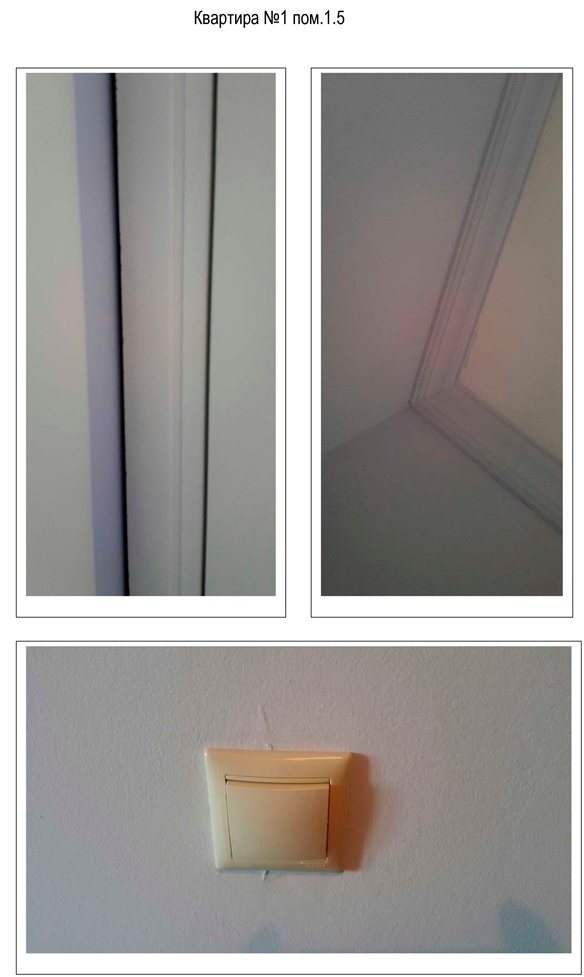 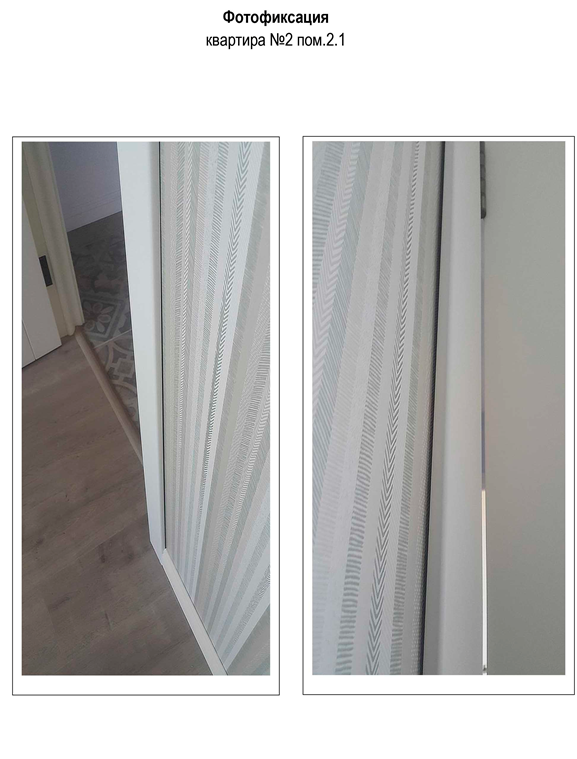 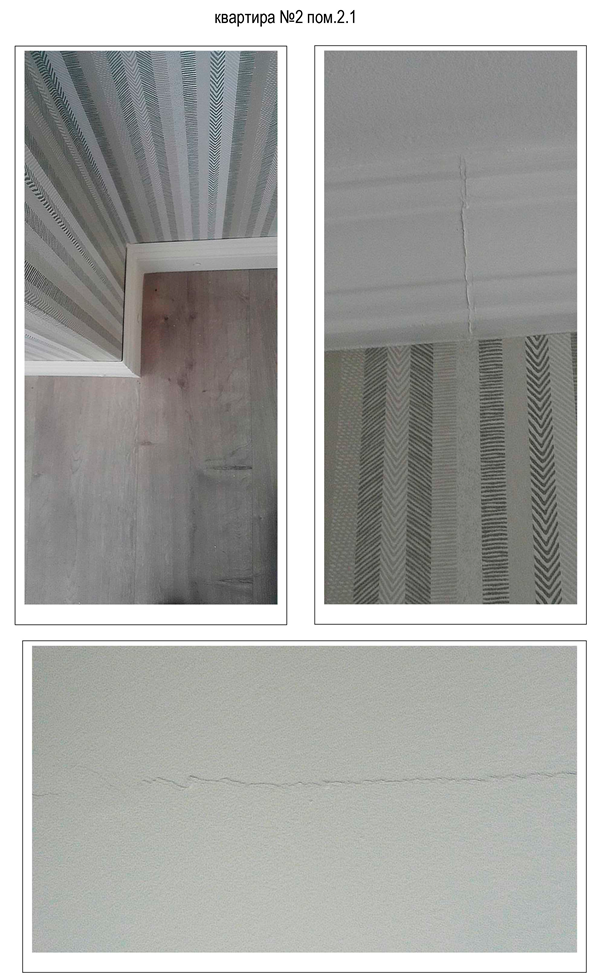 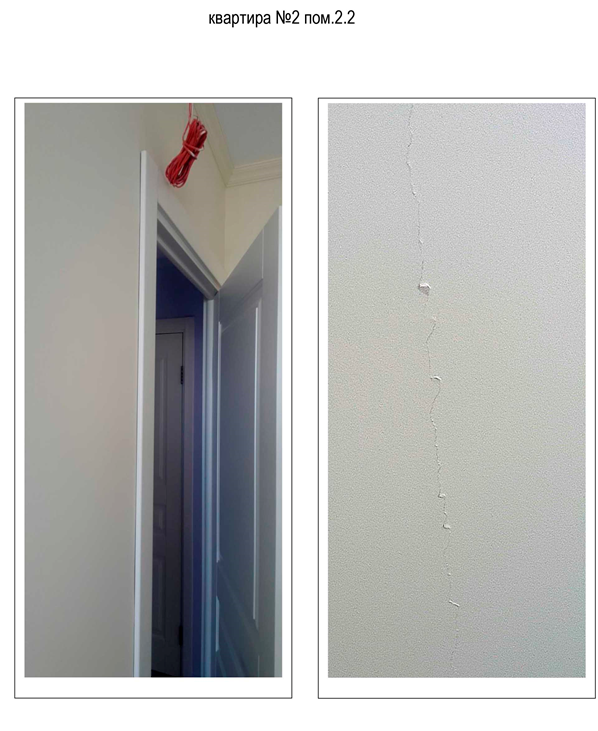 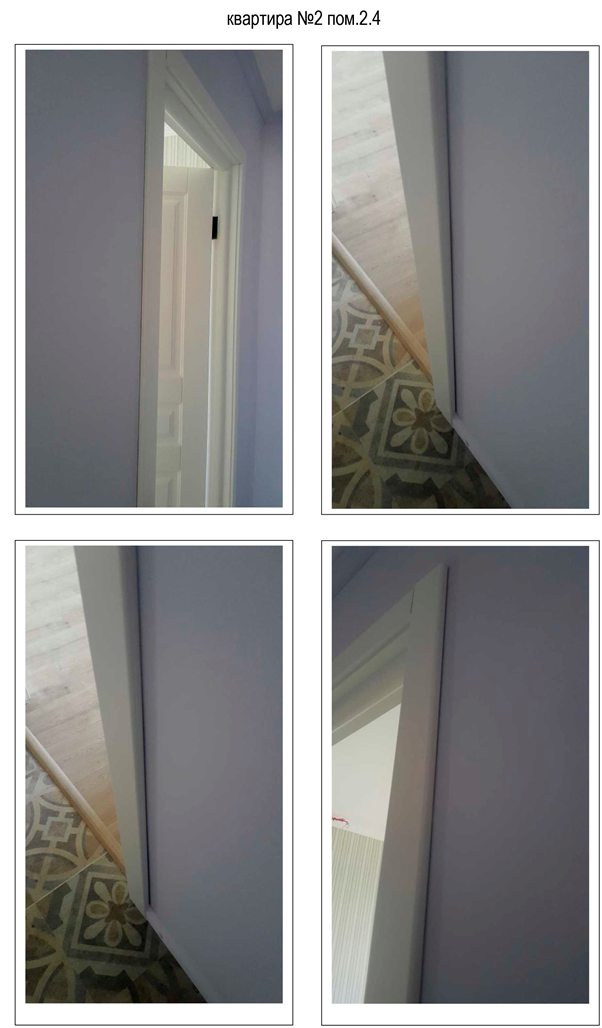 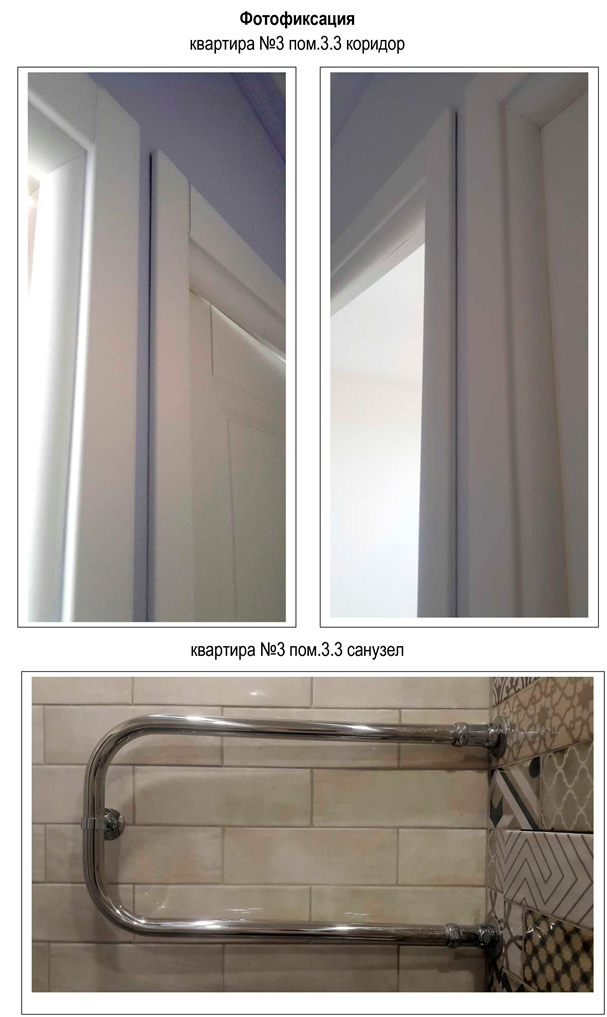 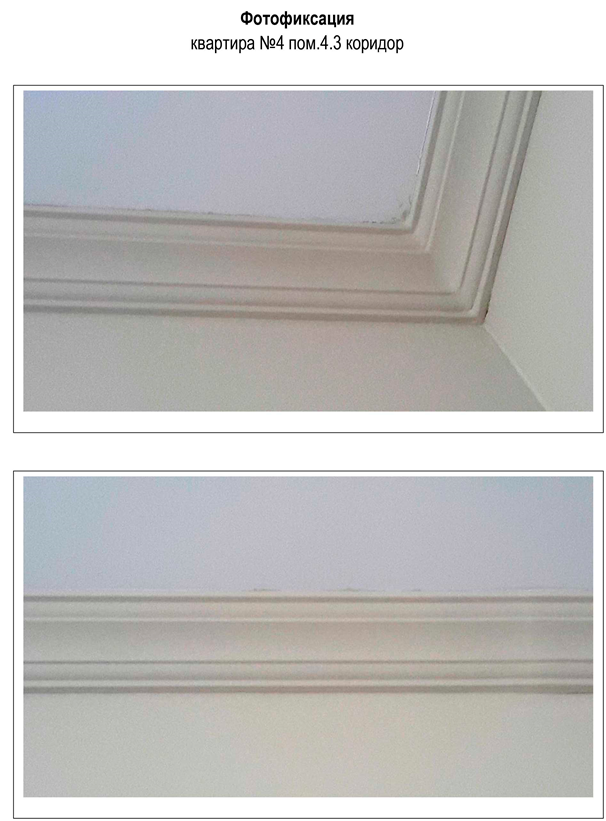 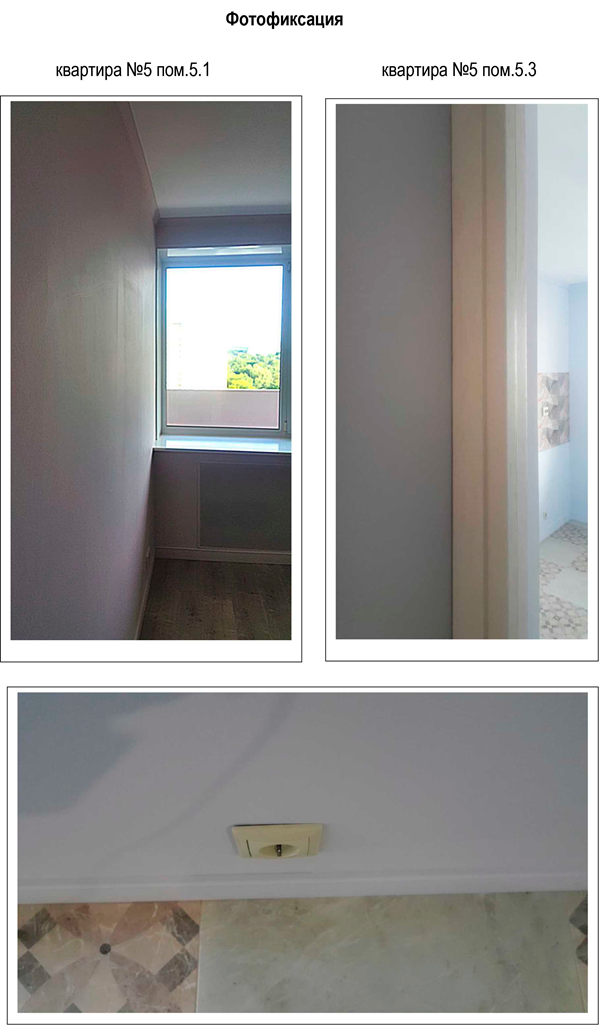 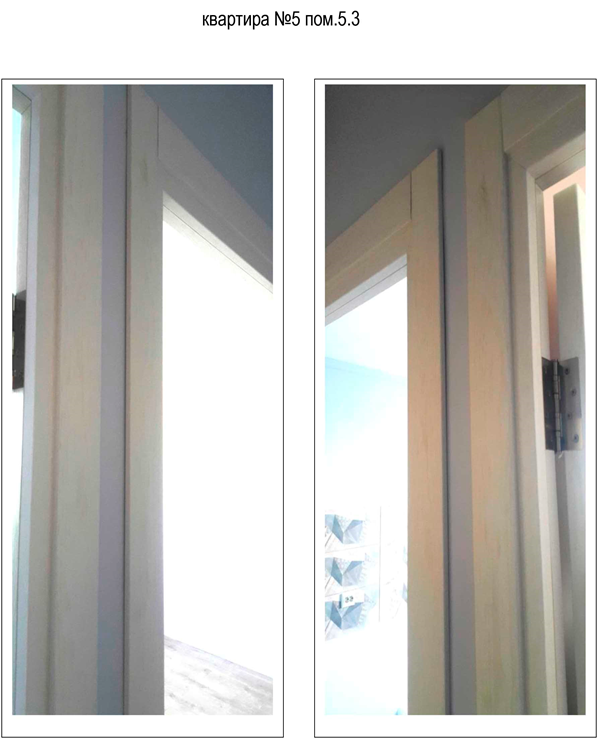 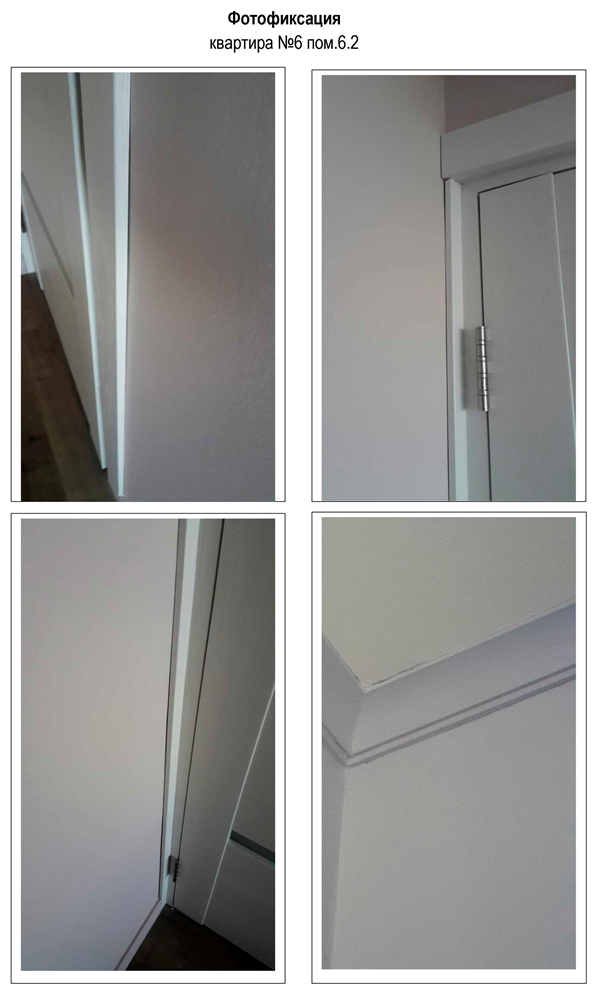 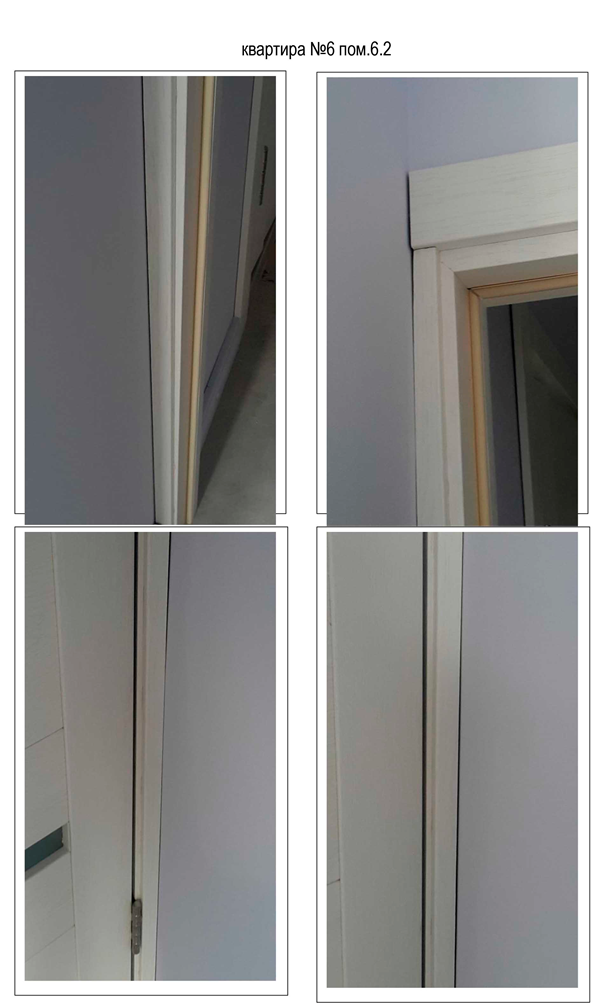 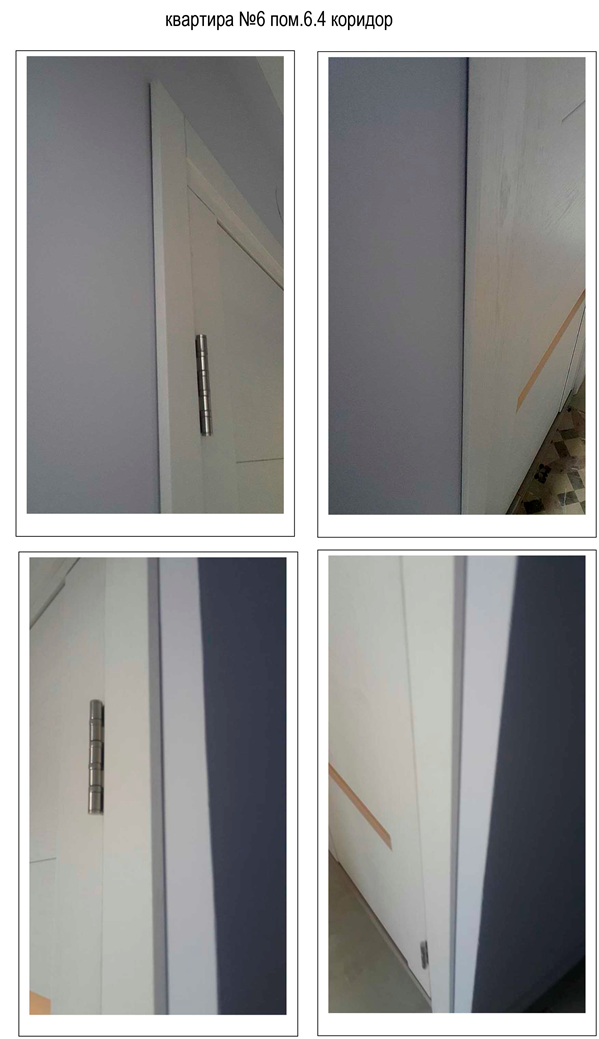 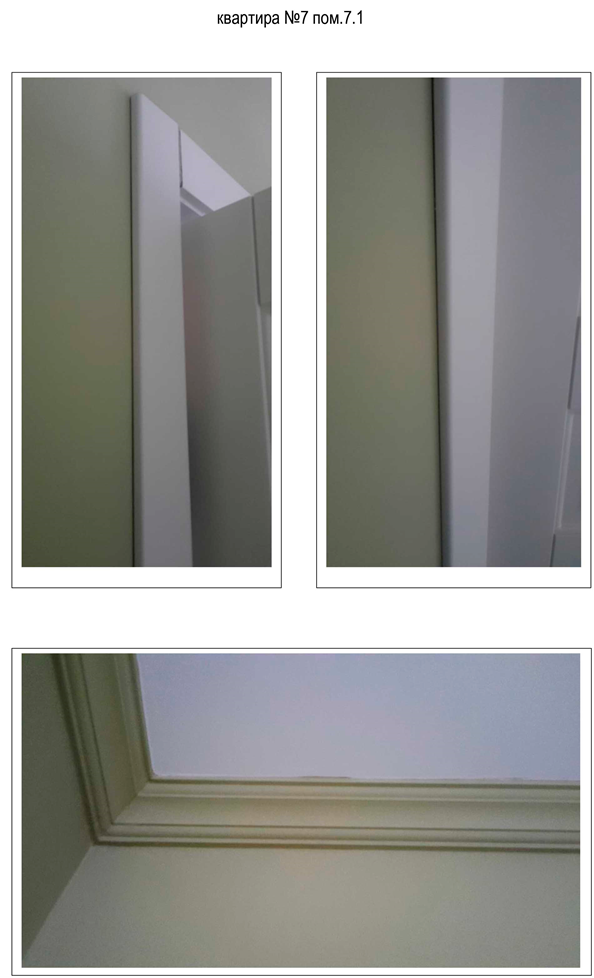 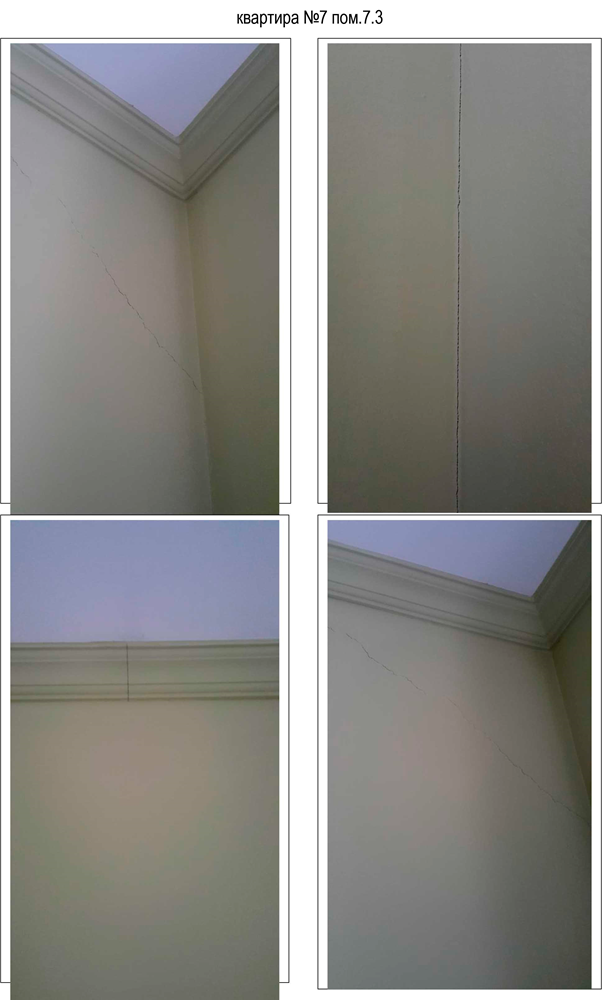 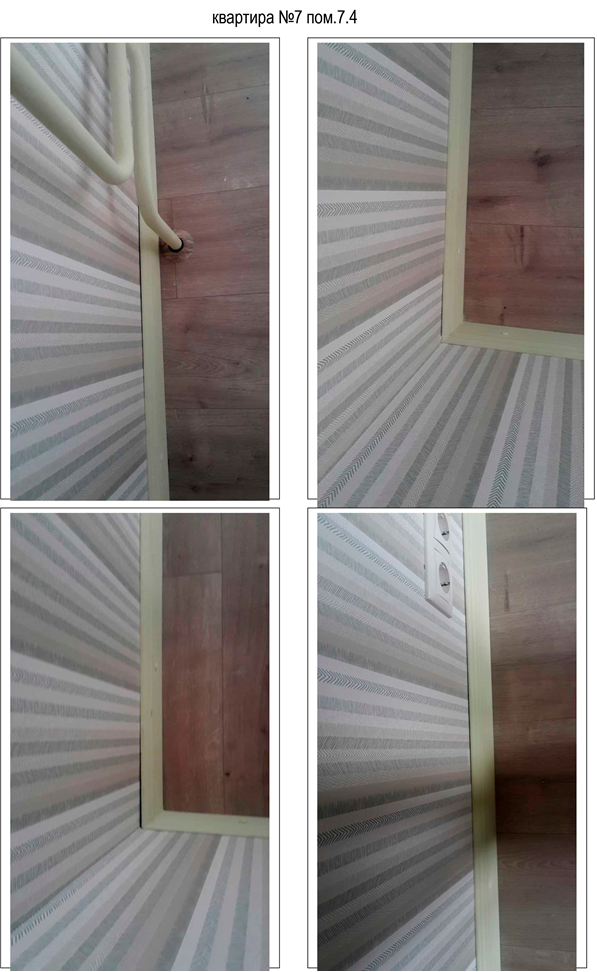 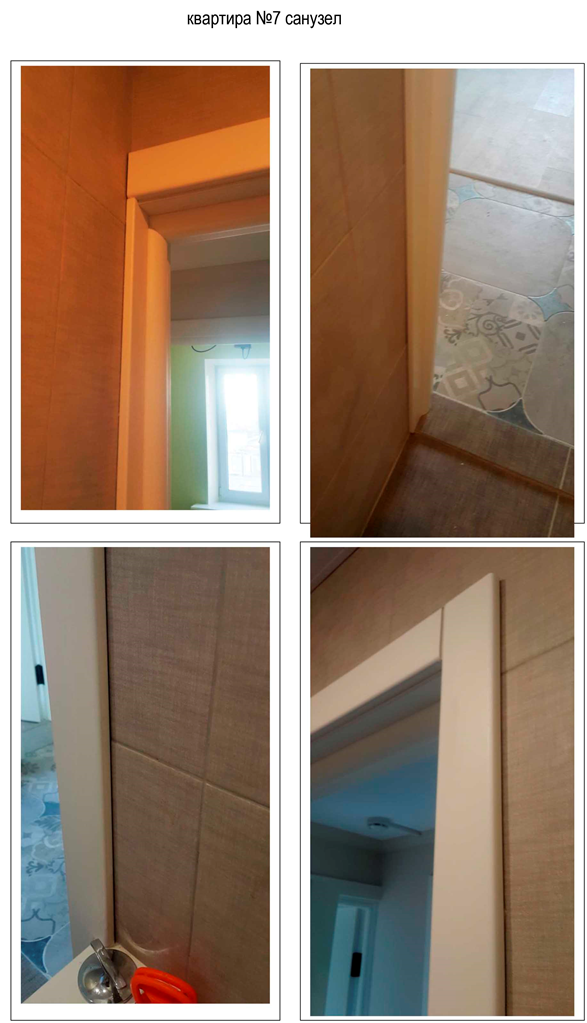 